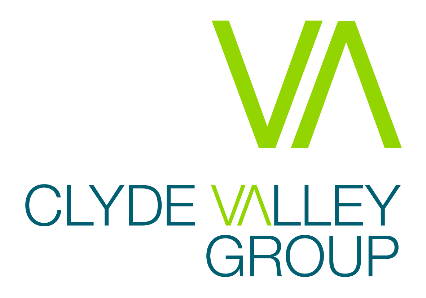 Role profile  Job Title:	 Digital and SmartThink OfficerSalary:  Grade 7 £33,642-£36,941Reporting to:  Business Improvement Manager 	Hours:  35 hours per weekOverall PurposeTo lead and support on analysis, design, development and improvement of processes, systems and data management across the Clyde Valley Group. Main ResponsibilitiesProcess ImprovementLead on process mapping, process review and process design, includes;
Documenting and mapping of 'as is’ operational processes including interviewing SMEs, conducting workshops and analysing processes to propose improvements
Documenting and mapping 'to be’ operational processes including interviewing SMEs, conducting workshops and gaining approvals for the new processesFacilitating the development of processes and improvements within the organisations core systemsProject and Change Management	
Develop and present the business case for project improvement projects and implement or lead a team on implementation	
Ensure that business requirements are analysed fully, with appropriate engagement from the business teams 	
Design and implement end-to-end project plans for the delivery of projects across the organisation
Consider opportunities and potential risks attached to suggestions you make
Identify the processes and information technology required to introduce your recommendations
Gain agreement, usually from senior management, of the best method of introducing your recommendations to the business	
Communicate the benefits of your recommendations across departments and help to address any uncertainty and concern	
Put in place effective documentation for projects and related processes to support your work, report on your findings and to present to stakeholders when necessary
Data and ReportingUndertake data cleansing exercises to ensure full and accurate data is maintainedWork with colleagues to further develop reporting tools and methods of reporting on key performance indicators, service standards  and other management informationWork within current guidelines regarding data protection and data securityTake a pro-active approach to the identification of gaps, errors or inconsistencies in source data or reporting areas and recommend and implement relevant actions
Working in PartnershipAdopt a Partnership approach to working with colleagues across the organisationEffectively communicating your insights and plans to cross-functional team members and managementWork with the colleagues to identify improvements to process and systemsBring back learning from other organisations/sectors to continue to improve and enhance the processes within CVGCommunicate with customers and colleagues to understand the needs of customers, colleagues and the organisation as a whole	
Co-ordinate and deliver training in groups or to individuals as appropriate	
Provide a high level of customer service when dealing with internal and external customers
GeneralCreate and maintain effective working relations with external contractors, external agencies and internal colleagues.  Participate in training courses and personal development as required.Undertake such duties as may be required in terms of the Health and Safety at Work etc. Act 1974 and other health and safety legislation.	 
Responsible for compliance with Clyde Valley Group policies, procedures and financial regulations at all times. Undertake such delegated duties as may be decided by the Association and as may be required by your manager or director. 	
The job description is intended to provide an outline of the post. The roles and responsibilities may alter due to changes in service delivery requirements, legislative changes, new technology or other external factors and thus, you may be required to carry out additional duties as allocated by your manager or the Leadership Team.Person specification  EssentialDesirableQualifications Educated to degree level/other relevant qualification or relevant work experience
Experience Successful track record in leading, designing and delivering projects 
Developing and working within partnerships  
Use of customer feedback to drive service improvements including ICTExperience of process improvement techniques, including process mappingSuccessful track record of using digital applications to drive business, service improvements and driving digital transformation.Knowledge of Office 365 and SharePoint. Knowledge of Low Code solutionsKnowledge of working with SQL Databases and SQL ReportingWorking in housing or a related sector 
Experience and understanding of continuous improvement concepts and practices
Knowledge/ Understanding Knowledge of how ICT systems support customer service delivery and service improvement 
Significant knowledge of analyst frameworks, business processes, process mapping and business requirements methodologies
Strong knowledge of change/project management methodologies Experience in implementing digital transformation initiativesRelevant legislation and regulation  
Working knowledge of the rationale for channel shift and digitalisation 
Understanding of the context, drivers and risk with which Housing Association and charities operate, including governance, policy and regulationSkills First class verbal and written communication skills including report writing and presenting to a range of audiences 
High proactivity and initiative 
Ability to prioritise objectives and remain focussed on the most important 
Excellent IT skills with a high level of digital confidence to learn, deliver and support the use of technology Project Management SkillsCommercial awareness and a risk positive approach to business decisionsPersonal QualitiesCustomer and outcome focussed
Creative, innovative and collaborative 
Outward looking, seeking ways to continuously improve and learn  Attention to detail
A passion for excellence 
Drive, determination and personal resilience  
Personal integrity and confidentiality  
Strong commitment to the ethos and values of Clyde Valley Group and the social housing sector, including principles of involvement, equality and social justice
 Proven ability to integrate with team and build relationships with clients, including extensive experience of client-facing roles
Strong interpersonal skills to build and maintain working relationships and work as part of a teamCommitment to promote equal opportunity and diversity
Supports others to realise their potentialOther Work flexibly 